Il giorno ….. del mese di …………….……. dell'anno …….., alle ore ….., nell’aula …………..…… dell’Istituto Marie Curie si è riunita la Commissione per gli esami di preliminari per procedere agli adempimenti relativi al seguente Ordine del Giorno:- Scrutinio finale per gli allievi privatisti agli Esame di Stato (O.M. 53/2021)Presiede il Dirigente Scolastico (o suo delegato) , …………………………………….., redige il presente verbale il  prof………………………………...Risultano presenti i proff. …………………………………………………………………………………………………………………………………………………………………………………………………………………………………………………….…………………………….……………………………………………………………………………………………….Sono assenti giustificati i seguenti Docenti, sostituiti come segue:prof. .....................…………….................., sostituito dal prof. .........….............……...........................;prof. .....................…………….................., sostituito dal prof. .........….............……...........................;Accertata la validità della seduta, il D.S apre i lavori richiamando le normative vigenti (OM 53 del 3 marzo 2021 e Dlgs 62/2017 ribadendo in particolare che, in relazione all’art. 4 e all’art 5 dell’OM sopra richiamata, i candidati superano gli esami preliminari e sono ammessi all'Esame di Stato se conseguono un punteggio minimo di sei decimi in ciascuna delle prove cui sono sottoposti.La Commissione prende, dunque, in esame per ciascun candidato gli esiti delle prove riportati sulle relative schede individuali. Complessivamente risultano quindi scrutinati n. …… candidati. Richiamate: Le norme generale per la valutazione del profitto degli allievi come deliberate nel competente Collegio Docenti ed i criteri di valutazione delle singole prove somministrate ai candidati; Richiamate le norme contenute nell’ OM 53 del 3 marzo 2021 e Dlgs 62/2017che prevedono l’ammissione all’Esame di Stato dei candidati privatisti con un punteggio minimo pari di sei decimi in ciascuna delle discipline per le quali essi sostengono le relative prove;  Considerati gli esiti di tali prove e la loro valutazione collegiale deliberata dalla relativa commissione come emerge dai singoli atti e verbali;Considerato ogni altro elemento eventualmente a disposizione della commissione:  Sono dichiarati ammessi all’Esame di Stato n. …….. candidati, indicati nel seguente elenco:Sono dichiarati non ammessi all’Esame di Stato n. _______ candidati, indicati nel seguente elenco (per i non ammessi occorre elaborare un giudizio, in cui sia specificata la motivazione della non ammissione)Il credito scolastico (art. 11 – O.M.  53/2021)Il credito scolastico PER I CANDIDATI CHE SOSTENGONO L’ESAME DI STATO NEL CORRENTE A.S. è attribuito fino a un massimo di 60 punti di cui 18 per la classe terza, 20 per la classe quarta e 22 per la classe quinta. Per l’attribuzione del credito delle classi V si fa riferimento alla tabella C  presente nell’All. “A” della O.M. 53/2021. In particolare, al candidato è attribuito il credito scolastico secondo quanto previsto nelle tabelle riportate nell’ALLEGATO A dell’OM 53, secondo le modalità qui indicate:esiti delle prove d’esame per anni precedenti alla classe V :  tabella D  di cui all’ALLEGATO A dell’OM 53;conversione del credito già assegnato per l’anno di corso già frequentato: tabella  A di cui all’ALLEGATO A dell’OM 53esiti delle prove d’esame per la classe V :  tabella C  di cui all’ALLEGATO A dell’OM 53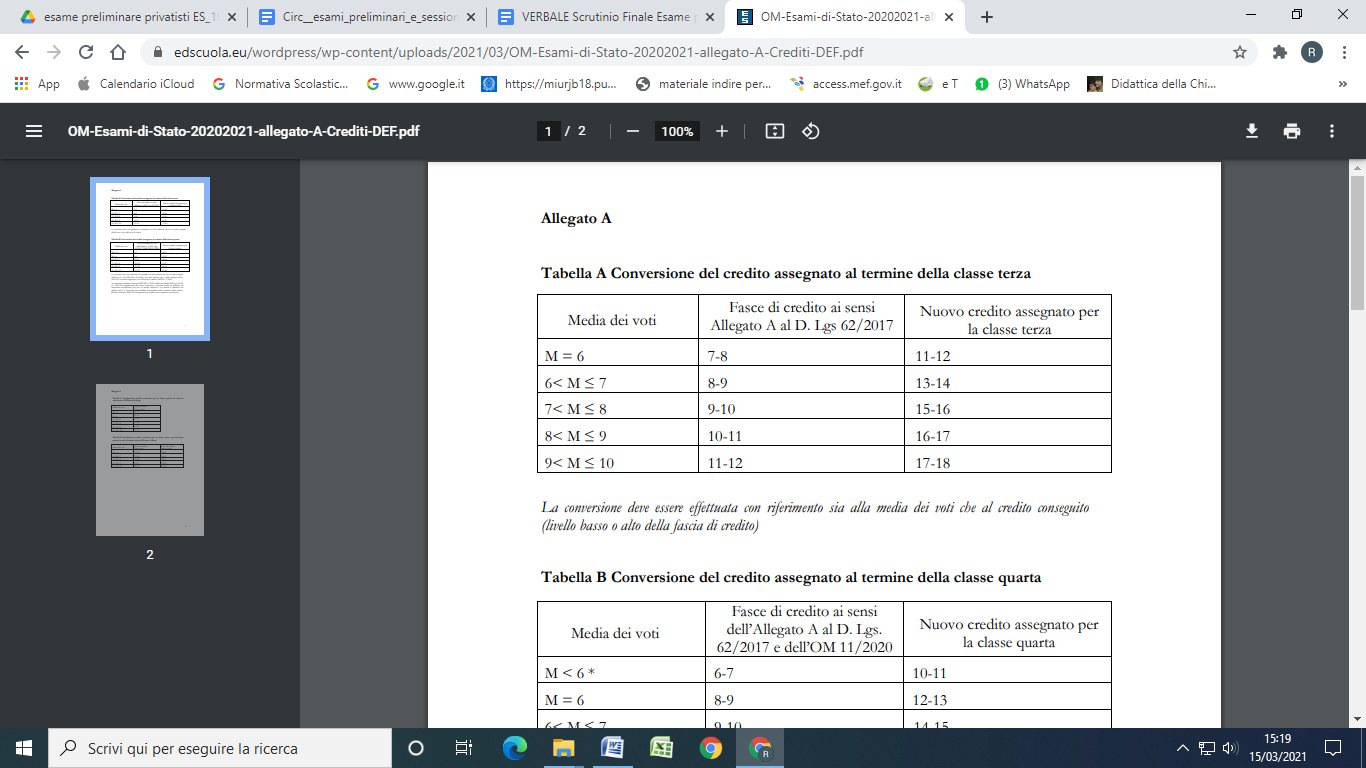 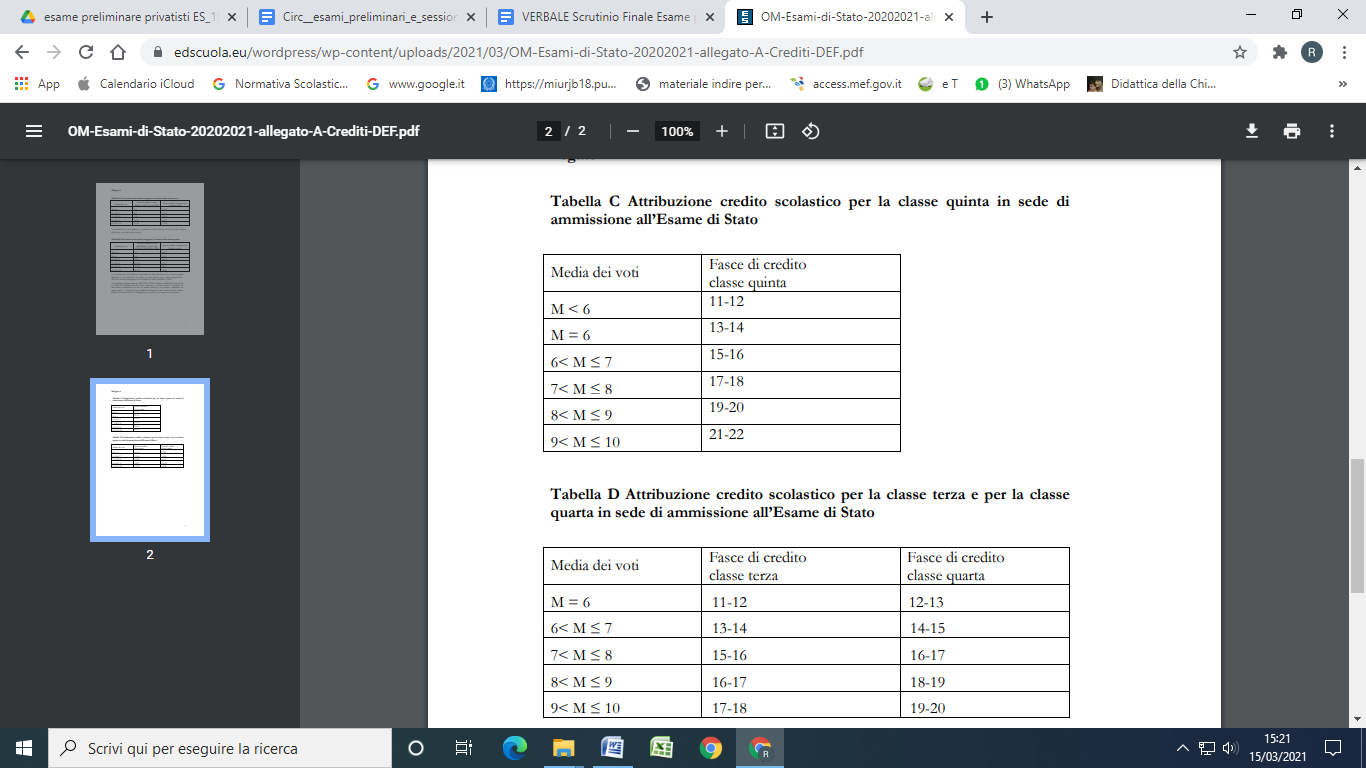 Argomento assegnato al candidato per l’elaborato ai sensi dell’art. 18 dell’OM 53/2021 : _________________________________________________________________________________________________________________________________________________________________________________________________________________________________________________________________Si considerano parte integrante del presente verbale tutti gli atti ed i documenti propedeutici allo svolgimento delle varie prove d’esame con le relative valutazione espresse. Le operazioni di scrutinio si concludono alle ore ________.Letto, approvato e sottoscritto in data ……………………………………………………….Il Presidente ………………………………………		Il Segretario …………………………………………….La Commissione:     ……………………………           ………………………….      …………………………. …..		         ………………………………………   	    …………………………………...	….. ………………………………..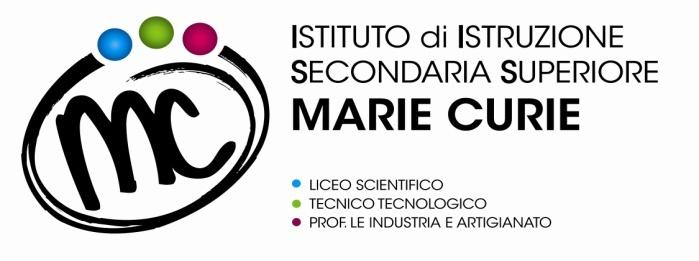 SAVIGNANO sul RUBICONE (FC)Via Togliatti n.5   C.A.P. 47039Tel. 0541 944602 - C.F. 90038920402Mail:  fois001002@istruzione.itP.E.C. fois001002@pec.istruzione.itWeb site: www.mcurie.edu.it     VERBALE   N. 3SCRUTINIO FINALE ESAMI PRELIMINARI ALL’ESAME DI STATOCOGNOME E NOMEESITO dell’Esame Preliminare Ammesso all’Esame di Stato Ammesso all’Esame di StatoCOGNOME E NOMEMOTIVAZIONE DELLA NON AMMISSIONECognome e nomeCognome e nomeTerzo annoTerzo annoTerzo annoTerzo annoTerzo annoTerzo annoEsame preliminare Quarto anno Esame preliminare Quarto anno Esame preliminare Quarto anno Esame preliminare Quarto anno Esame preliminare Quinto anno Esame preliminare Quinto anno Esame preliminare Quinto anno Totale credito Cognome e nomeCognome e nomeMedia votiMedia votiCreditoScolastico assegnatoCreditoScolastico assegnatoConversione del creditoConversione del creditoMedia votiMedia votiCreditoScolasticoCreditoScolasticoMedia votiCreditoScolasticoCreditoScolasticoTotale credito 12